Комитет образования Еврейской автономной областиОбластное государственной профессиональное образовательноебюджетное учреждение «Сельскохозяйственный техникум»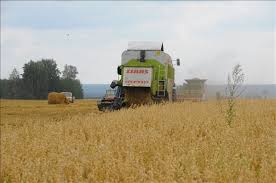 ИССЛЕДОВАТЕЛЬСКАЯ РАБОТАТема: «Эффективность использования земельных угодий на предприятии»Российская Федерация, Дальний Восток, Еврейская Автономная Область, Ленинский район, село Башмак, ГБСХОС «Башмак»Выполнили: студентки 2 курса, группа Б-21Специальность: 38.02.01 «Экономика и бухгалтерский учет (по отраслям)»Ф.И.О. : Комсулина НаташаРуководитель: преподаватель экономических дисциплин  Зеленская А.Ас.ЛенинскоеСодержаниеВведение…………………………………………………………………………………..31.Краткая  природная характеристика ГБСХОС «Башмак»…………………………..42.Эффективность использования земельных угодий на предприятии………………..52.1..Размер и структура земельных угодий ГБСХОС «Башмак»……………………...52.2.Структура посевных площадей………………………………………………………62.3.Экономическая эффективность товарных культур…………………………………72.4.Эффективность использования земли……………………………………………….8Заключение……………………………………………………………………………….10Список используемой литературы……………………………………………………...11Введение     Важнейшей предпосылкой и естественной основой создания материальных благ являются земельные ресурсы. Роль земли по истине огромна и многообразна. Она является непременным условием существования человеческого общества.     Рациональное использование земельных ресурсов имеет большое значение в экономике сельского хозяйства и страны в целом. В сферах производственной деятельности человека роль земли неодинакова. В промышленности она функционирует как фундамент или пространственный операционный базис для размещения производства. В сельском хозяйстве получение продукции связано именно с качественным состоянием земли, с характером и условиями ее использования. Она является важной производственной силой, без которой немыслим процесс сельскохозяйственного производства.     Актуальность представленной в работе темы обуславливается тем, что рациональное использование земли обеспечивает неуклонное увеличение выхода продукции с одной и той же площади. Характер использования земли обуславливается многими природными, историческими, техническими и экономическими факторами.     В данной  работе рассмотрены теоретические и практические аспекты анализа эффективности использования земельных ресурсов.     Предметом исследования работы являются земельные ресурсы предприятия. Объектом исследования послужило предприятие ГБСХОС «Башмак».    Период исследования – 2014-2015 гг.     Целью работы является повышение экономической эффективности использования земли в условиях рынка на примере предприятия ГБСХОС «Башмак» на основе анализа земельных ресурсов.     Для достижения цели в работе поставлены следующие задачи:1) рассмотрение организационно-экономической характеристики ГБСХОС «Башмак»;2) определение эффективности использования земли на рассматриваемом предприятии;3) выявление путей совершенствования экономической эффективности использования земельных ресурсов в ГБСХОС «Башмак».     В ходе работы использованы аналитические методы, сравнительная характеристика, экономические методы анализа.     Информационной базой для написания исследовательской работы послужили нормативно-правовые акты, учебная литература, периодические издания, а также первичные документы, бизнес - план и годовая отчетность за 2014 - 2015 гг. ГБСХОС «Башмак».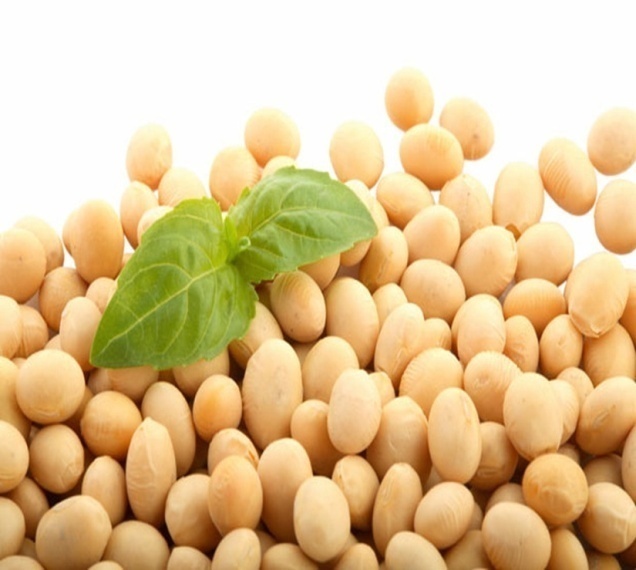 Краткая природная характеристика ГБСХОС «Башмак»            Село Башмак находится в . От областного центра города Биробиджан, в . От районного центра с. Ленинское с которым оно связано шоссейной дорогой областного значения. Ближайшей железнодорожной и водной станции является с. Ленинское. Землепользование расположено в долинах рек: Биджан, Башмачная, Пасечная. По рельефу земля делится на 2 части: пойменную и Подкаменную. Первая часть представляет собой равнину которая периодически затопляется водами реки Биджан и близстоящими почвенными водами. Мезорельеф пойми, выражен в виде пологих рёлок чередующих блюдцами руслообразного понижения. Микрорельеф почв кочкообразный. Вторая часть представляет собой слабоволнистую равнину, мезорельеф представляет рёлками, лугами, западинами. Эта часть заметно приподнята под поймой. По почвенному покрову землепользование станции относятся к зоне широколиственных лесов.                                             Встречаются почвы дерново-подзолистые, тяжелые небольшой мощности 15 – 18 сек.Земли, которые используются под пашню и пахотно-пригодные, представляют дерновые, слабо- подзолистые увлажненные почвы. По механическому составу легкосуглинистые и суглинистые. Растительность в основном состоит из ивняка, дуба, орешника и березы. Травостой войлиново- осоковый, разнотравный. Почвы периодически переувлажнены.     Растительный покров березы и ивы. На землях которые благоприятное время года используются только для выпаса скота, в основном представлены дерново-луговыми почвами.      По механическому составу тяжелосуглинистые относятся к зоне постоянного переувлажнения.          Климат района, в котором расположено хозяйство, носят муссонный характер. Зима холодная, малоснежная земля промерзает до 2 и более метров, весной медленно оттаивает, лето жаркое и влажное.         Среднегодовая сумма осадков 615км. (70 – 75%). Наибольшая часть осадков выпадает в июле-сентябре месяцах, что сильно затрудняет уборку сельскохозяйственных культур. По температурным данным хозяйство относятся к району с теплым климатом со среднегодовой температурой 13 С. Период с температурой воздуха выше 0 С – 199 дней , выше +5С -132 дня, выше +10 С -137 дней. Продолжительность безморозного периода 173 дня, с  22 апреля по 13 октября, Таким образом, почвенно-климатические условия данного хозяйства вполне благоприятны для выращивания всех с/х культур, которые произрастают на Дальнем Востоке.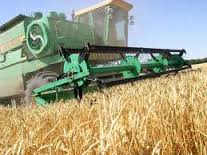 2.Эффективность использования земельных угодий на предприятии2.1.Размер и структура земельных угодий         Земли используют в зависимости от вида угодий. Основные признаки  характеризующие различные угодья их целевое назначение: пашня, сенокосы, пастбище  естественные и приобретенные.Таблица №1  Размер и структура земельных угодий Размер и структура земельных угодий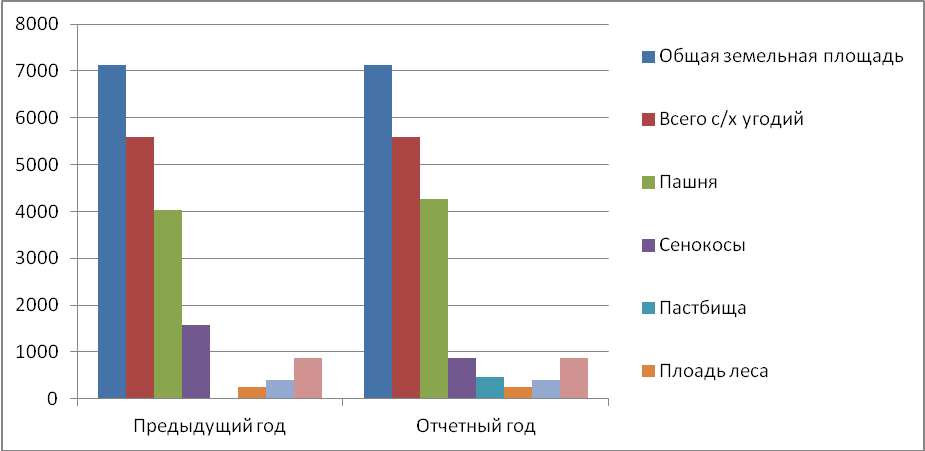 Рассмотрев таблицу  видно, что общая земельная площадь не изменилась. Не произошло изменений и в площади сельскохозяйственных угодий и составила5599 га. Увеличилась площадь пашни на 4,32%. В отчетном году уменьшили площадь сенокосов на 711га, но увеличилась площадь занятая  пастбищами на . В связи с тем, что увеличили поголовье КРС.2.2. Структура посевных площадей»      Структура посевных площадей – это отношение видов земельных угодий  к общей площади, выраженное в процентах. Таблица № 2  Структура посевных площадей Структура посевных площадей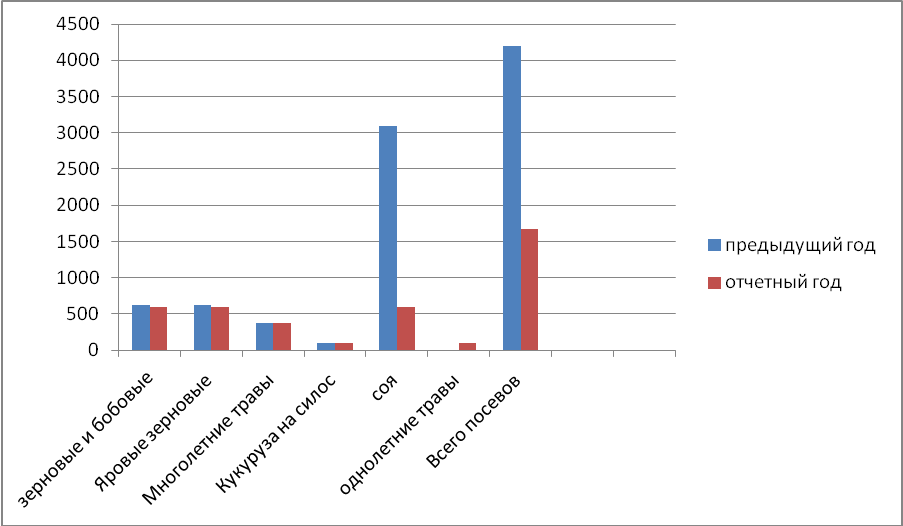 Проанализировав структуру посевных площадей за два года видно,  что произошло уменьшение всей площади посевов в отчетном году по сравнению с предыдущим годом на , в результате того, что резко снизилась площадь занимаемая посевами сои, снижение произошло на 2503гектара. Наблюдается небольшое снижение площади посевов зерновых в отчетном году по сравнению с предыдущим на 23 га. А так же хозяйство заняло 100 га под посев однолетних трав. 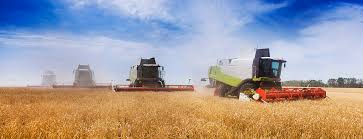 2.3. Экономическая эффективность товарных культур          Высшим критерием эффективности является полное удовлетворение общественных и личных потребностей при наиболее рациональном использование производственных ресурсов.         Эффективность бывает : экономическая и социально-экономическая – степень удовлетворения потребностей за счет создаваемого продукта .Показатели эффективности:1.Затраты труда на 1 Ц.2.Себестоимость производства 1 Ц.3.Валовой и чистый доход на 1 чел. Час и на 1 га посадки с/х. культур.4.Окупаемость затрат при производстве с/х. культур, прибыль в расчете на 1ц. и на 1га.5.Уровень рентабельности.Таблица  №3  Экономическая эффективность товарных культур                Экономическая эффективность товарных культур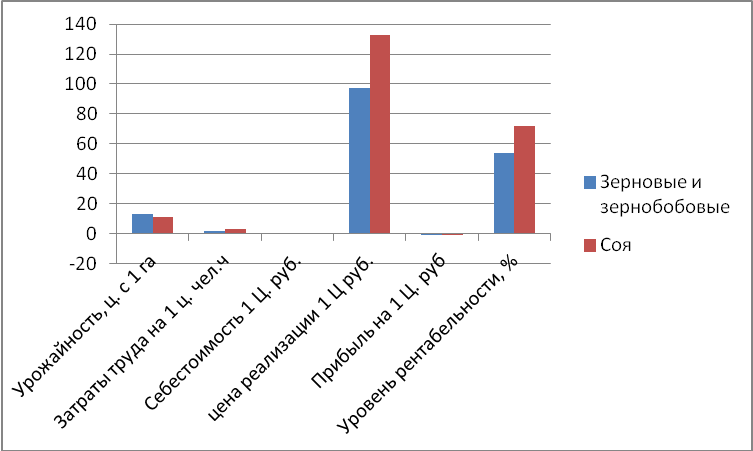 Рассмотрев показатели экономической эффективности товарных культур следует вывод, что производство зерновых и сои не рентабельно, так как хозяйство от реализации своей продукции получает только убытки, затраты на производство превышают реализационные цены, по зерновым на 884,95 рублей, по сои на 394,02 рубля.2.4.Эффективность использования землиПод экономической эффективностью использования земли следует понимать уровень ведения на ней хозяйства. Она характеризуется выходом продукции с единицы площади и её себестоимостью. Экономическая эффективность использования земли в сельском хозяйстве определяется системой показателей. Обобщающую оценку экономической эффективностью использования земли дают стоимостные показатели: стоимость валовой продукции земледелия, валовой доход, прибыль на 100га сельскохозяйственных угодий, на единицу производственных затрат. Таблица №4   Эффективность использования земли       Рассмотрев показатели эффективности использования земли, видно, что в анализируемом году резко снизился размер посевных площадей, на 2528 гектар, это произошло из-за сокращения посевных площадей занятых соей, следовательно и снизилась стоимость произведенной продукции на 18874 тыс.руб.     Рассматриваемые показатели показывают, что данное хозяйство не рентабельно, прибыль не покрывает производимые затраты на получение продукции.     В анализируемом периоде убытки на 100 гектар сельскохозяйственных угодий увеличились примерно  на 77 тыс.руб.     Таким образом следует вывод, что земли имеющиеся в хозяйстве используются не эффективно.Заключение      В условиях современной рыночной экономики наиболее рациональным будет распределение посевов согласно требованиям рынка, то есть для экономической эффективности производства продукции сельскохозяйственного происхождения нужно сеять прежде всего те культуры, которые дают наибольшую урожайность в данном районе и которая пользуется наибольшим спросом на рынке. Все эти мероприятия необходимы для наиболее эффективного использования земли, а следовательно и для повышения экономической эффективности производства сельскохозяйственной продукции.     Так же было бы неплохо заменить морально и физически  устаревшую технику, которой в хозяйстве  много, на более новую, производительную. Но на это нужны средства, которых, к сожалению, у хозяйства  ГБСХОС «Башмак» не так уж и много. Это бы позволило более эффективно возделывать землю, принадлежащую данному хозяйству.     Я считаю, что необходимо пересмотреть систему растениеводства, которая на данном предприятии практически отсутствует. Система растениеводства направлена на повышение эффективности использования земли, постоянный рост её плодородия и включает следующие основные направления:Ведение и освоение севооборотов.Приемы борьбы с эрозией почв и их рациональную обработку.Своевременное  внесение удобрений.Известкование почв, орошение,  осушение.Семеноводство.Окультуривание  сенокосов и пастбищ.Борьба с сорняками и вредителями.Проведение организационно- экономических и социальных мероприятия .      Особое внимание  я бы рекомендовала уделить системе применения севооборота, обработки почв, своевременному внесению удобрений и борьбе с сорняками и вредителями.Считаю, что перечисленные рекомендации позволило бы хозяйству    ГБСХОС «Башмак» использовать свои земельные ресурсы намного более эффективно и рационально. 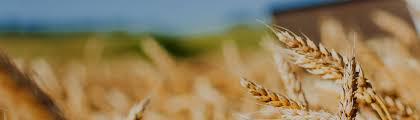 Список использованной литературы 1.Конституция  Российской Федерации2.Налоговый кодекс   Российской Федерации3.Учетная политика  ГБСХОС «Башмак».4. Федеральный закон «О бухгалтерском учете» от 06.12.2011г. №402-ФЗ с изменениями и дополнениями5. Под ред. Минакова И.А.Экономика сельского хозяйства - М.: Колос, 20136. Гусева И.Б. Управление затратами методом сравнения с лучшими показателями конкурентов, 20147.Барышева А. И. «Организация использования земли в сельскохозяйственных предприятиях». Автореферат диск. На соискание учетной степени канд. Экономических наук. М. 1998 г .8.Зинченко А.П. Практикум по статистике под. ред. А.П. Зинченко. - М.: Колос. 2003. — 392 с.: ил. (учебники и учебные пособия для студентов вузов).- ISВN 5-10-00366-5: 216-83.9.Зинченко А.П. Сельскохозяйственная статистика с основами социально-экономической статистики / А.П. Зинченко; МСХА им. К.А. Тимирязева. – М.: Изд. МСХА, 1998.- 430 с.- ISВN5-7230-0396-8:30-00                                                                                                                  10.Журнал 	«Бухгалтерский 	учет»                                                                                                                                           11.Журнал 	«Главбух»                                                                                                                                                                                                          12.Журнал 	«Практическая 	бухгалтерия»                                                                                                                                     13.Годовые	 отчеты 	за  	2014 	, 	2015 	год                                                                                                           14. Электронная библиотечная система "IQlib": www.iqlib.ru                                                               15.Российская  библиотека: http://www.rsl.ru.ru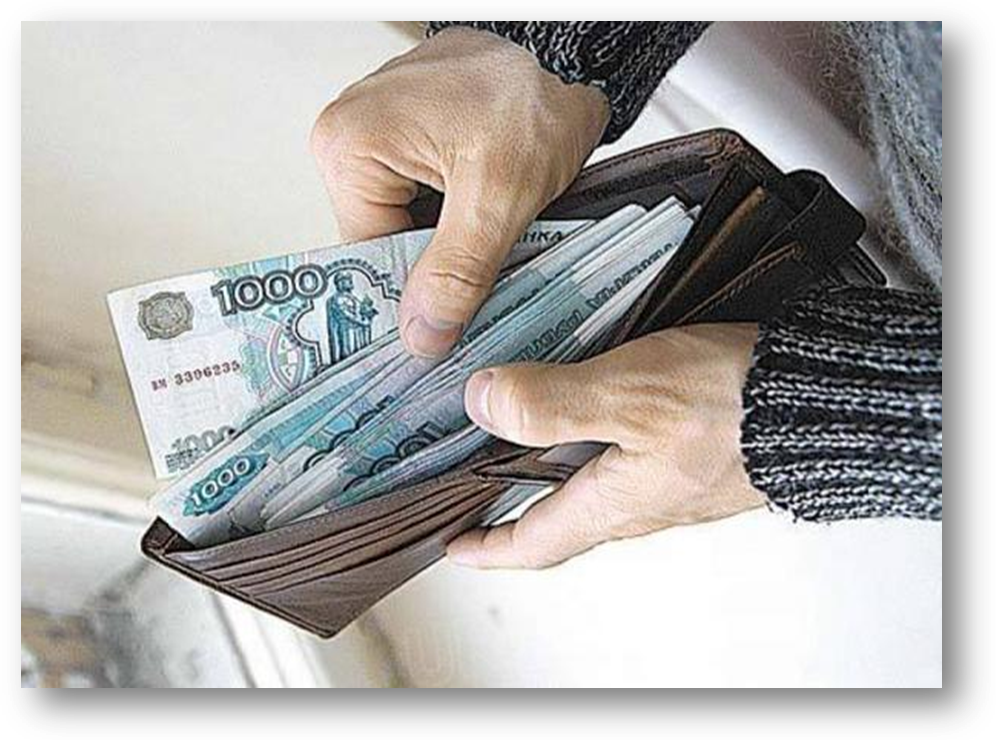 Вид УгодийПлощадь га.Площадь га.Площадь га.Структура %Структура %Структура %Вид УгодийПредыдущий год Отчетный годОтклонения (+,-)Предыдущий годОтчетный годОтклонения (+,-)Общая земельная площадь71357135-100,0100,0-Всего сельскохозяйственных угодий55995599-78,4778,47-Из них :Пашня Сенокосы Пастбища40271572-4271861467+244-711+46771,9228,08-76,2815,388,344,32(12,7)8,34Площадь леса262262-3,673,67-Древесно-кустарниковые растения412412-5,785,78-Болота862862-12,0812,08-КультураПосевная площадь , гаПосевная площадь , гаСтруктура посевных площадей , %Структура посевных площадей , %Отклонение, (+,-)КультураПредыдущий год Отчетный годПредыдущий год Отчетный год Отклонение, (+,-)123456Зерновые 62059714,8%35,7%20,9Овощи открытгрунта  5 -0,1 -  (0,1)Многолетние травы 3743748,9%22,4%13,5%Кукуруза на силос и зеленый корм1001002,4%6,0%3,6%Соя310059773,9%29,9%(44)Однолетние  травы-100-6,0%6%Всего посевов41991671100,0100,0Культура Урожайность,ц. с 1 га Затраты труда на 1ц, чел-часСебестоимость1ц, руб. Цена  реализации 1ц, руб.Прибыль на1ц, руб.    Ур, %Зерновые13,41,891861976,05(819,27)(45,6)Соя10,92,8417331338,98(394,00)(22,7)Показатели Единица измеренияГодыГодыОтклонения     (+;-)Показатели Единица измеренияПредыдущийОтчетныйОтклонения     (+;-)12345Исходные данныеИсходные данныеИсходные данныеИсходные данныеИсходные данныеОбщая земельная площадьга71357135-В т.ч с.-х. угодьяга55995599-Из них: площадь  пашнига40274271244Посевная площадь, всегога41991671(2528)В том числеЗерновые620597(23)Валовое произв – во :Мясо КРСц6050(10)Получено прибыли тыс. руб.(4866)(9208)4342Стоимость валовой продукции тыс. руб.6483445960(18874)Показатели эффективностиПоказатели эффективностиПоказатели эффективностиПоказатели эффективностиПоказатели эффективностиУдельный вес :- сельскохозяйственных угодий в общей земельной площади %78,578,5-- посевной площади в площади пашни%58,823,4- посевов зерновых в посевной площади %14,835,7Урожайность :Зерновых ц/га12,613,4Сояц/га  710,9Произведено валовой продукции на 100 га с.-х. угодий тыс. руб.1158821Получено прибыли на 100 га с.-х. угодий тыс. руб.(86,90)(164,45)